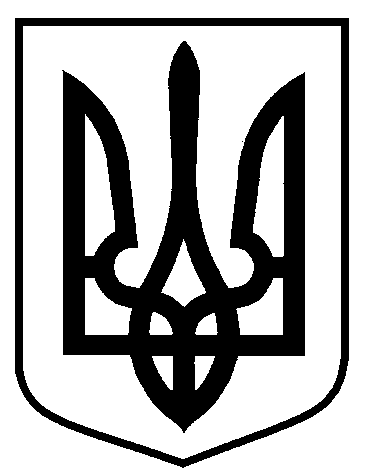 Сумська міська радаВиконавчий комітетРІШЕННЯ     від                        №  У зв’язку з технічною помилкою, на підставі поданої заяви, керуючись частиною першою статті 52 Закону України «Про місцеве самоврядування в Україні», виконавчий комітет Сумської міської радиВИРІШИВ:
Внести зміни в графу 2 пункту 6 додатку до рішення виконавчого комітету Сумської міської ради від 15.05.2018 № 281 «Про розміщення соціальної реклами в місті Суми», а саме: замість «КУ «Центр надання соціальних, медичних та психологічних послуг учасникам бойових дій, учасникам АТО та членам їх сімей» Сумської міської ради» записати                       «КУ «Центр обслуговування учасників бойових дій, учасників антитерористичної операції та членів їх сімей» Сумської міської ради».Міський голова                                                                                   О.М. ЛисенкоКривцов 700-103Розіслати: Кривцову А.В.Лист ПОгодженнядо проекту рішення виконавчого комітету Сумської міської ради«Про внесення змін до рішення виконавчого комітетуСумської міської ради від 15.05.2018 № 281«Про розміщення соціальної реклами в місті Суми»Проект рішення підготовлено з урахуванням вимог Закону України «Про доступ до публічної інформації» та Закону України «Про захист персональних даних»										  А.В. КривцовПро внесення змін до рішення    виконавчого комітету Сумської     міської ради від 15.05.2018 № 281 «Про розміщення соціальної реклами в місті Суми»Начальник управління архітектури та містобудування Сумської міської ради – головний архітекторА.В. КривцовЗавідувач  сектору юридичного забезпечення та договірних відносин відділу фінансового забезпечення та правових питань управління архітектури та містобудування Сумської міської ради	Б.П. БерестокБ.П. БерестокБ.П. БерестокНачальник відділу протокольної роботи та контролю Сумської міської радиЛ.В. МошаЛ.В. МошаЛ.В. МошаНачальник правового управління Сумської міської ради  О.В. ЧайченкоО.В. ЧайченкоО.В. ЧайченкоПерший заступник міського голови В.В. ВойтенкоВ.В. ВойтенкоВ.В. ВойтенкоЗаступник міського голови, керуючий справами виконавчого комітету Сумської міської радиС.Я. ПакС.Я. ПакС.Я. Пак